Elevate Ag LLC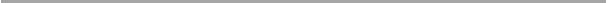 SAFETY DATA SHEETRevision Date – 09.15.2020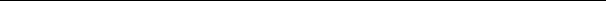 PRODUCT AND COMPANY IDENTIFICATIONProduct identifiersProduct Name:	HyprGrow™Recommended use of the mixtureIdentified uses:	To be blended with liquid agricultural productsSuppliers detailsCompany:	Elevate Ag LLC, 1333 S. Rd, Herington, KS, 67449 USA Telephone:	+1 785 207 0205Emergency telephone number: +1 785 207 0205HAZARD IDENTIFICATIONClassification of the mixtureGHS Classification in accordance with 29 CFR 1910 (OSHA HCS)Eye irritation, H319GHS Label elements, including precautionary statementsPictogram:	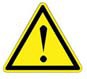 Single word: CautionHazard statementsH320	Causes eye irritationH335	May cause respiratory irritationPrecautionary StatementsP261	Avoid breathing fumesP264	Wash skin after handlingP305 + P351+ P338	IF IN EYES: Rinse cautiously with water for several minutes. P332	If skin irritation occurs: Get medical advice/attentionP337	If eye irritation persists: Get medical advice/attentionHazards not otherwise classified (HNOC) or not covered by GHSNoneCOMPOSITION/INFORMATION ON INGREDIENTSSubstancesCAS NumberWater (99.97 %)	7732-18-5Trace amounts of plant beneficial elements	-MixturesTrace amounts of potassium, magnesium, and calcium carbonates, sulfates, chlorides.FIRST AID MEASURESDescription of first aid measures General AdviceConsult a physician.If inhaledMove person into fresh air. Consult a physician.In case of skin contactWash off with soap and water.In case of eye contactFlush eyes with water as a precaution for 15 minutes.If swallowedRinse mouth with water. Consult a physician.Most important symptoms and effects, both acute and delayed Symptoms/injuries after skin contactRed skin on contiguous contact with skin.Symptoms/injuries after eye contactRinse with water. Take victim to ophthalmologist.Symptoms/injuries after ingestionGastrointestinal complaints. Vomiting. Nausea. Diarrhea.Indication of any immediate medical attention and special treatment neededNo data available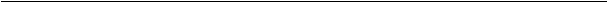 FIREFIGHTING MEASURES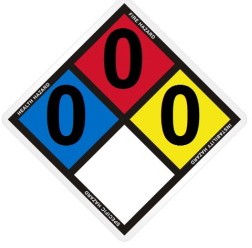 Suitable extinguishing mediaNon-flammableSpecial hazards arising from the substance or mixtureNoneAdvice for firefightersNoneFurther informationNo data availableACCIDENTAL RELEASE MEASURESPersonal precautions, protective equipment and emergency proceduresNoneEnvironmental precautionsNoneMethods and materials for containment and cleaning upReuse if not contaminated by other materials.HANDLING AND STORAGEPrecautions for safe handlingNoneConditions for safe storage, including any incompatibilitiesKeep container dry and tightly closed. Do not store below 32oF (0oC) or exceed 99° F (37° C). Do not store in sunlight.Specific end use(s)No other specific uses are stipulated.EXPOSURE CONTROLS/PERSONAL PROTECTIONControl parametersComponents with workplace control parametersDust from this product should not be a problem because it is a liquid.Exposure controlsAppropriate engineering controls: Handle in accordance with good industrial hygiene and safety practice. Wash hands before breaks and at the end of workday.Personal protective equipmentEye/face protection: Safety glasses with side-shields conforming to EN166. Use equipment for eye protection tested and approved under appropriate government standards such as NIOSH (US) or EN 166(EU).Skin protection:Wash and dry hands.Body Protection:Normal work clothes.Respiratory protection: For nuisance exposures use type P95 (US) or type P1 (EU EN 143) particle respirator. For higher level protection use type OV/AG/P99 (US) or type ABEK-P2 (EU EN 143) respirator cartridges. Use respirators and components tested and approved under appropriate government standards such as NIOSH (US) or CEN (EU).Control of environmental exposureDo not let product enter drains.PHYSICAL AND CHEMICAL PROPERTIESInformation on basic physical and chemical propertiesAppearance	Light to dark brown liquidOdor	NoneOdor threshold	no data availablepH	6.8Melting point	no data availableBoiling point	212°F (100°C)Flash point	no data availableEvaporation rate	no data availableFlammability	Non-flammableUpper/lower flammability or explosive limits	no data available Vapor pressure	no data availableVapor density	no data availableN-octanol partition coefficient	no data availableAuto ignition temperature	no data availableDecomposition temperature	no data availableViscosity	no data availableExplosive properties	Non-explosiveOxidizing properties	no data availableOther safety dataNo data availableSTABILITY AND REACTIVITYReactivityNot reactive under normal conditions.Chemical stabilityStable under normal conditions. Do not store below 32°F (0°C) or exceed 100°F (37°C). Do not store in sunlight.Possibility of hazardous reactionsNo data availableConditions to avoidStable under normal conditionsIncompatible materialsStrong oxidizing agents, strong basesHazardous decomposition productsCarbon monoxide and carbon dioxideTOXICOLOGICAL INFORMATIONInformation on toxicological effects Acute toxicityNo data availableInhalationNo data availableSkin corrosion/irritationNo data availableSerious eye damage/eye irritationNo data availableRespiratory or skin sensitizationNo data availableGerm cell mutagenicityNo data availableCarcinogenicityIARC: No components of this product present at levels greater than or equal to 0.1% is identified as probable, possible or confirmed human carcinogen by IARC.ACGIH:No components of this product present at levels greater than or equal to 0.1% is identified as a carcinogen or potential carcinogen by ACGIH.NTP: No components of this product present at levels greater than or equal to 0.1% is identified as a known or anticipated carcinogen by NTP.OSHA: No components of this product present at levels greater than or equal to 0.1% is identified as a carcinogen or potential carcinogen by OSHA.Reproductive toxicityNo data availableSpecific target organ toxicity - single exposureNo data availableSpecific target organ toxicity - repeated exposureNo data availableAspiration hazardNot likely because it is a liquidAdditional InformationTo the best of our knowledge, the chemical, physical, and toxicological properties have not been thoroughly investigated.ECOLOGICAL INFORMATIONToxicityNo data availablePersistence and degradabilityNon-degradableBioaccumulative potentialNo data availableMobility in soilNo data availableResults of PBT and vPvB assessmentNo data availableOther adverse effectsNo data availableDISPOSAL CONSIDERATIONSWaste treatment methodsNo special considerations.Contact a licensed professional waste disposal service to dispose of this material.TRANSPORT INFORMATION DOT (US)Not dangerous goodsREGULATORY INFORMATION SARA 302 ComponentsNo chemicals in this material are subject to the reporting requirements of SARA Title III, Section 302.SARA 313 ComponentsNo chemicals in this material are subject to the reporting requirements of SARA Title III, Section 313.TSCA InventoryListed as UVCB; Substance of Unknown or Variable composition, Complex reaction products or Biological materialsCalifornia Proposition 65 ComponentsThis product does not contain any chemicals known to State of California to cause cancer reproductive toxicity.OTHER INFORMATIONThe above information is believed to be correct but does not purport to be all inclusive and should be used only as a guide. No representations, warranty or guarantee is made as to its accuracy, reliability or completeness. No warranty of merchantability, fitness for any other purpose other than the identified use stated herein. No other warranty, expressed or implied is made concerning the information herein provided.